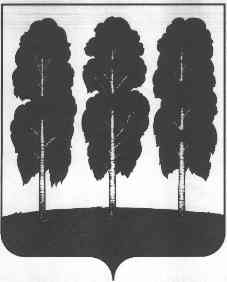 АДМИНИСТРАЦИЯ БЕРЕЗОВСКОГО РАЙОНАХАНТЫ-МАНСИЙСКОГО АВТОНОМНОГО ОКРУГА – ЮГРЫРАСПОРЯЖЕНИЕот 17.07.2019  			        		                         	                          № 544-рпгт. БерезовоО внесении изменения в распоряжение администрации Березовского района от 19.04.2019 № 304-р «Об утверждении публичной декларации о результатах реализации муниципальной программы  «Экологическая безопасность в Березовском районе»   	В соответствии с решением Думы Березовского района от 27.05.2019 № 416             «О внесении изменений в решение Думы Березовского района от 20 декабря 2018 года № 351 «О бюджете Березовского района на 2019 год и плановый период  2020  и 2021 годов»:Приложение к распоряжению от 19.04.2019 № 304-р «Об утверждении публичной декларации о результатах реализации мероприятий муниципальной программы «Экологическая безопасность в Березовском районе» изложить в следующей редакции согласно приложению к настоящему распоряжению.2. Разместить настоящее распоряжение на официальном  веб-сайте органов местного самоуправления Березовского района.3. Настоящее распоряжение вступает в силу после его подписания.И.о. главы района                                                                                      С.Ю. Билаш   Приложение к распоряжению администрацииБерезовского района от 17.07.2019 года № 544-рРезультаты реализации мероприятий муниципальной программы «Экологическая безопасность в Березовском районе»№ п/пНаименование результата Значение  результата (ед. измерения)Срок исполненияНаименование мероприятия (подпрограммы) муниципальной программы, направленного на достижение результата)Объем финансирования мероприятия (подпрограммы)тысяч рублей1234561.Увеличение доли населения, вовлеченного в эколого-просветительские и эколого-образовательные мероприятия с 17,5 % значение 2018 года  до 17,9% значение  2030 года17,9%2030Мероприятие 1.1 « Организация и проведение международной экологической акции «Спасти и сохранить» Подпрограмма 1. "Регулирование качества окружающей среды в Березовском районе"02.Увеличение доли обеспеченности населенных  пунктов полигонами твердых бытовых и промышленных отходов с 33,3 % значение 2018 года до 33,5% к 2030 года33,5%2030Мероприятие 2.1 «Строительство объектов  для размещения и переработки твердых коммунальных (бытовых) отходов (межмуниципальных, межпоселенческих и локальных)» Подпрограмма 2. "Развитие системы обращения с отходами производства и потребления в Березовском районе "1 587,6